التناظر المحوري 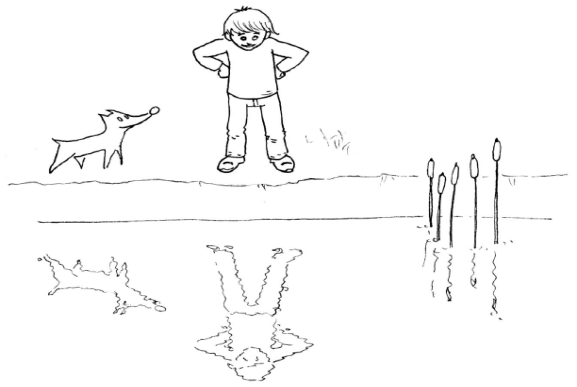 محاور تناظر أشكال مألوفة:محور تناظر أشكال هندسية مألوفة: تمارين تطبيقية : تمرين 01: أنشئ محاور تناظر الرباعيات الآتية (باللون الأحمر):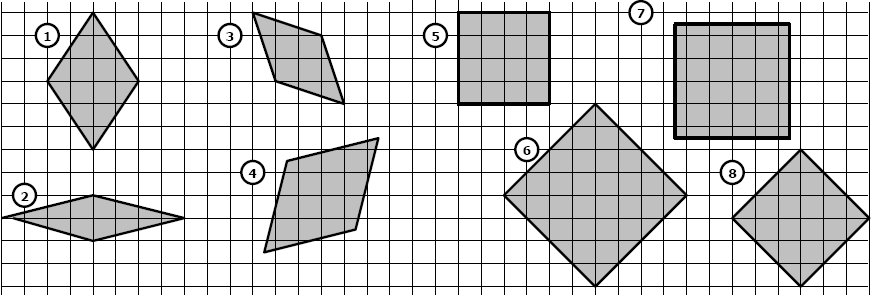 تمرين 02: أنشئ محاور تناظر المثلثات الآتية (باللون الأزرق):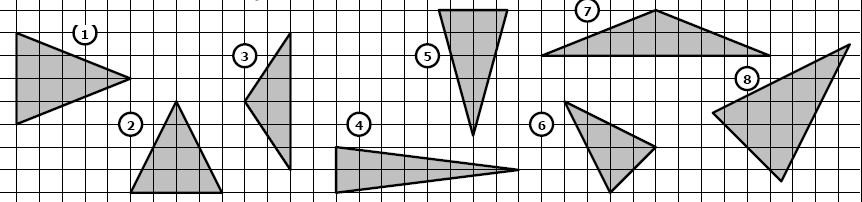 تمرين 03: أنشئ محور تناظر الزوايا الآتية [OM) باستعمال المسطرة و مدور، ثم أعط قيس كل منها باستعمال المنقلة:محور تناظر قطعة مستقيم (الإنشاء باستعمال مسطرة غير مدرجة و المدور)محور تناظر قطعة مستقيم (الإنشاء باستعمال مسطرة غير مدرجة و المدور)محور تناظر قطعة مستقيم (الإنشاء باستعمال مسطرة غير مدرجة و المدور)محور تناظر قطعة مستقيم (الإنشاء باستعمال مسطرة غير مدرجة و المدور)محور تناظر قطعة مستقيم (الإنشاء باستعمال مسطرة غير مدرجة و المدور)لأُنشِئ محور  تناظر قطعة مستقيم أتبع الخطوات التالية :لأُنشِئ محور  تناظر قطعة مستقيم أتبع الخطوات التالية :نرسم قوسين مركز كل واحد منهما على التوالي  ثم  نرسم قوسين مركز كل واحد منهما على التوالي  ثم  محور تناظر قطعة المستقيم  هو المستقيم الذي يشمل لنقطتين الناتجتين من تقاطع القوسين.   نتائج : لقطعة مستقيم محورا تناظر:لقطعة مستقيم محورا تناظر:محور هذه القطعةمحور هذه القطعةنتائج : لقطعة مستقيم محورا تناظر:لقطعة مستقيم محورا تناظر:حامل هذه القطعةحامل هذه القطعةإذا انتمت نقطة إلى محور قطعة مستقيم فإنها متساوية المسافة عن طرفي هذه القطعة.إذا انتمت نقطة إلى محور قطعة مستقيم فإنها متساوية المسافة عن طرفي هذه القطعة.إذا انتمت نقطة إلى محور قطعة مستقيم فإنها متساوية المسافة عن طرفي هذه القطعة.إذا انتمت نقطة إلى محور قطعة مستقيم فإنها متساوية المسافة عن طرفي هذه القطعة.إذا كانت نقطة متساوية المسافة عن طرفي قطعة مستقيم فإن هذه النقطة تنتمي إلى محور هذه القطعة.إذا كانت نقطة متساوية المسافة عن طرفي قطعة مستقيم فإن هذه النقطة تنتمي إلى محور هذه القطعة.إذا كانت نقطة متساوية المسافة عن طرفي قطعة مستقيم فإن هذه النقطة تنتمي إلى محور هذه القطعة.إذا كانت نقطة متساوية المسافة عن طرفي قطعة مستقيم فإن هذه النقطة تنتمي إلى محور هذه القطعة.نظيرة نقطة بالنسبة إلى مستقيم (الإنشاء باستعمال مسطرة غير مدرجة و المدور)نظيرة نقطة بالنسبة إلى مستقيم (الإنشاء باستعمال مسطرة غير مدرجة و المدور)نظيرة نقطة بالنسبة إلى مستقيم (الإنشاء باستعمال مسطرة غير مدرجة و المدور)لأُنشِئ نظيرة M بالنسبة للمحور  (d) أتبع الخطوات التالية :نرسم قوس مركزه Mو يشمل نقطتين من (d)ننشئ قوس مركزه إحدى النقطتينو يبعد  نفس مسافة النقطة Mمحور تناظر قطعة مستقيم (الإنشاء باستعمال مسطرة غير مدرجة و المدور)محور تناظر قطعة مستقيم (الإنشاء باستعمال مسطرة غير مدرجة و المدور)محور تناظر قطعة مستقيم (الإنشاء باستعمال مسطرة غير مدرجة و المدور)محور تناظر قطعة مستقيم (الإنشاء باستعمال مسطرة غير مدرجة و المدور)لأُنشِئ منصف زاوية أنشئ قوس مركزه رأس الزاوية O و يقطع ضلعا الزاوية في نقطتينلأُنشِئ منصف زاوية أنشئ قوس مركزه رأس الزاوية O و يقطع ضلعا الزاوية في نقطتيننرسم قوسين مركز كل واحد منهما على التوالي النقطتين الناتجتين من الخطوة السابقة.محور تناظر قطعة المستقيم  هو المستقيم الذي يشمل لنقطتين الناتجتين من تقاطع القوسين.   نتائج: منصف زاوية هو المستقيم الذي يقسم هذه الزاوية إلى زاويتين لهما نفس القبس.منصف زاوية هو المستقيم الذي يقسم هذه الزاوية إلى زاويتين لهما نفس القبس.منصف زاوية هو المستقيم الذي يقسم هذه الزاوية إلى زاويتين لهما نفس القبس.نتائج: منصف زاوية هو محور تناظر هذه الزاوية.منصف زاوية هو محور تناظر هذه الزاوية.منصف زاوية هو محور تناظر هذه الزاوية.المثلث متساوي الساقينالمثلث متقايس الأضلعالمعيّنالمستطيلالمربعيقبل  محور تناظر واحدو هو في  نفس الوقت  محور الضلع القاعدي و منصف زاوية رأسه الأساسي.يقبل ثلاثة محاور تناظر هذه المحاور هي في نفس الوقت محاور الأضلاع ومنصفات الزوايا.يقبل محوري تناظر وهما حاملا القطرين، يكونان متعامدان.يقبل محورا تناظرهما محورا ضلعين متتاليين.يقبل أربع محاور تناظرهذه المحاور هي حاملا القطرين ومحورا ضلعين متتاليين. / / /